Maine Public Library Annual Report
Weekly Statistics 
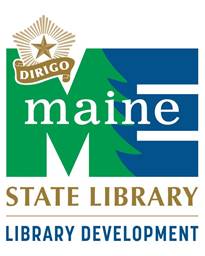 Date:     _______________________ ________, _______    to    ________________________ ________, _______________day________day_______day______day______dayTotalLibrary Visits VisitsReference TransactionsReference Computer Usage  Public Computer UsesCirculation – Physical Items AdultChildren/YAOther Physical Items (museum/park passes, hotspots, tools, sports equipment, cake pans,sewing machines,puzzles, games, etc.)Take & Make Kits Handed Out______day______day______day______day______dayTotalILL Incoming (Borrowed)Outgoing (Loaned)Synchronous Programs (Live)  Children Ages 0-5Children Ages 0-5 AttendanceChildren Ages 6-11Children Ages 6-11 AttendanceYoung Adult Ages 12-18Young Adult Ages 12-18 AttendanceAdults Age 19 or OlderAdults Age 19 or Older AttendanceGeneral Interest/Family (All Ages)General Interest/Family (All Ages)AttendanceAsynchronous Programs (Pre-Recorded/On-Demand)    Total Program PresentationsTotal Program Views ______day______day______day______day______dayTotalMeeting Room Uses/Non-Library Events Meeting Room UseNew Borrower Cards IssuedResident CardsNonresident Cards